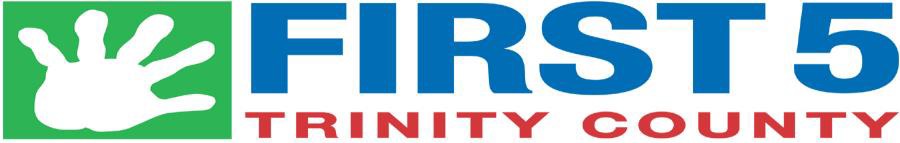 Children & Families Commissionwww.First5Trinity.orgFirst 5 Trinity Children and Families CommissionMEETING AGENDAMonday, March 12, 2018 - 2:30 to 4:30 p.m.111 Mountain View Street, Weaverville, CA 96093The First 5 Trinity County Children and Families Commission is committed to ensuring that persons with disabilities have equal access to full participation in its public meetings.  Those with disabilities needing accommodation to participate in a meeting should contact Suzi Kochems at 530-228-7811 or via email at skochems@trinitycounty.org at least 48 hours in advance of a meeting to request an auxiliary aid or accommodation, such as an interpreter, assistive listening device or alternative format.PUBLIC NOTICEThis agenda is posted at 111 Mountain View Street, Weaverville, at least 72 hours in advance of the meeting. Meeting materials are available for the meeting via email at skochems@trinitycounty.orgIntroductions and Public Comment: Persons may address the Commission on items not on this agenda. Public comment is limited to three minutes per speaker. Please note that although the Commission is very interested in your concerns, the California Brown Act prohibits the Commission from taking any action this meeting on items not published on this agenda.ACTION ITEMS AS TIME ALLOWS Approval of meeting minutes from the January 8, 2017 Commission meeting3)    Review and approval of Commission Chair and Vice Chair rotation schedule4)    Executive Director’s ReportMonthly Financial Report & Website/Branding Update Program Evaluation Timeline & Progressc)  Information and Updates-Child Health Summit, TTCCP, First 5 Expressd)  Ages & Stages vs. Help Me Grow Program      - Help Me Grow     - ACES’ via Public Health Institute; Kelly Rizzi to TTCCP; Contract through ACEs Interface and Dr. Anda and Laura Porter      e)  School Readiness Budget and Burnt Ranch needs-Fabio     5)   Commissioner’s Reports     6)   Adjournment-Next Commission Meeting: April 9, 2018 2:30-4:30 pmFor more information concerning items on this, agenda contact Suzi Kochems, Executive Director for the First 5 Trinity Children and Families Commission at 530-228-7811 or skochems@trinitycounty.org	